Проєкт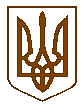 Білокриницька   сільська   радаРівненського   району    Рівненської    області(__________________сесія восьмого скликання)РІШЕННЯ_____________  2021 року    	                                                                    №_____Про затвердження проєкту землеустрою та передачу земельної  ділянкив  постійне користування           Розглянувши проєкт землеустрою щодо відведення земельної ділянки в постійне користування відділу освіти, сім’ї, молоді, спорту, культури та туризму Білокриницької сільської ради для будівництва та обслуговування будівель закладів культурно - просвітницького обслуговування (для обслуговування будівель та споруд) та керуючись пунктом 34 частини 1 статті 26 Закону України “Про місцеве самоврядування в Україні”, статей  92, 123, 186 Земельного кодексу України, за погодженням постійної комісії з питань архітектури, містобудування, землевпорядкування та екологічної політики, сесія Білокриницької сільської радиВ И Р І Ш И Л А:Затвердити проєкт землеустрою щодо відведення земельної ділянки в постійне користування відділу освіти, сім’ї, молоді, спорту, культури та туризму Білокриницької сільської ради для будівництва та обслуговування будівель закладів культурно - просвітницького обслуговування (для обслуговування будівель та споруд) за рахунок земель запасу житлової та громадської забудови, розташованої в селі Городище на території Білокриницької сільської ради  Рівненського району Рівненської області.Передати відділу освіти, сім’ї, молоді, спорту, культури та туризму Білокриницької сільської ради в постійне користування земельну ділянку площею 0,0790 га (кадастровий номер 5624683000:02:014:0002) для будівництва та обслуговування будівель закладів культурно - просвітницького обслуговування (для обслуговування будівель та споруд) за рахунок земель запасу житлової та громадської забудови, розташовану в селі Городище  на території Білокриницької сільської ради  Рівненського району Рівненської області.Відділу освіти, сім’ї, молоді, спорту, культури та туризму Білокриницької сільської ради:здійснити державну реєстрацію права постійного користування у Державному реєстрі речових прав на нерухоме майно та їх обтяжень;земельну ділянку використовувати за цільовим призначенням, з дотриманням вимог статей 96, 103 Земельного кодексу України та інших нормативно-правових актів.Контроль за виконанням даного рішення покласти на постійну комісію з питань архітектури, містобудування, землевпорядкування та екологічної політики сільської ради.Сільський голова                                                                    Тетяна ГОНЧАРУК